This brief survey asks about how you go about doing research projects. We are interested in your experiences so that we can help you develop your research skills to meet your goals. Your participation is voluntary. We ask for your name so that we can work with you on your specific needs; your responses will not affect your grade in this course.Please Print Your Name:										Course:												What you think your project might be:																					What is the style guide (APA, MLA, Chicago, CSE, etc.) for your discipline (or, which style guide does your professor expect you to use for this project)?

How would you describe your familiarity with using citations in this format to select and locate research resources?

Which database(s) among those the Libraries offer do you think will be appropriate to your research project? Please explain your response.Have you had instruction from a librarian in any of your previous courses?  Yes/NoIf yes, which course and when?
What was the most valuable thing you learned?

Please briefly describe the steps in your usual process for gathering information for a research project or paper.










What is your greatest stumbling block or challenge when doing library research?









What skills would you like to develop to successfully complete your research project?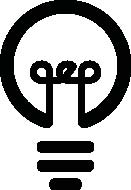 Office of Student Scholarship, Creative Activities, & Research (OSCAR)& University LibrariesResearch Practices Survey 2013-14